ПРЕСС- КОНФЕРЕНЦИЯ по проекту «Караван доброты» ОО «Ассоциация деловых женщин по Костанайской  области»Дата проведения: 22 января 2019г. 11:00Место проведения:  г.Костанай, региональная служба коммуникации Костанайской обл.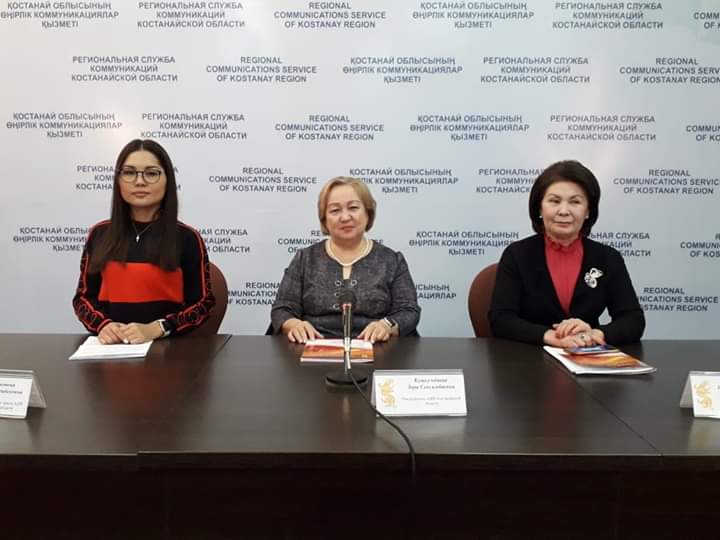 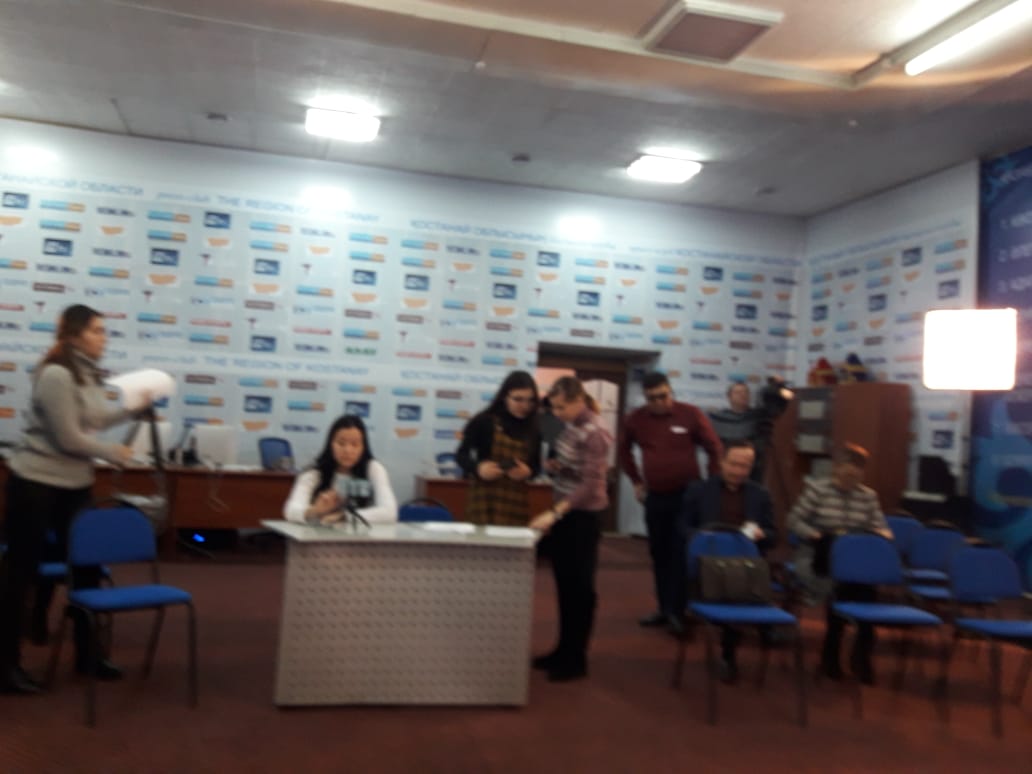 Принимали участие на пресс-конференции:Спикеры:  Кушкумбаева Зора Сексембаевна - председатель АДЖКо;
                  Иртаева Балбупе Галимжановна -   исп.директор АДЖКо;
                  Шаяхметова Гулим Сандыбековна –руководитель Молодежного крыла АДЖКо  Участники из СМИ:Региональные газеты:  " Костанай таны". "Костанайские новости". "Наш Костанай" .Респуликанская газета " Егеменді Қазақстан".
Теле каналы " Хабар",  "Костанай - Казахстан", " Алау". 
 Статьи:Егемен Казахстан сайтында шыққан мақала
ttps://egemen.kz/article/180861-isker-ayelder-qauymdastyghy-qayyrymdylyq-bastamashysyСюжет:
http://kostanaytv.kz/ru/archive/programs/programs_policy/kst_arkakparat/886532 

--ARKA - AKPARAT QOSTANAY
http://kostanaytv.kz/ru/archive/programs/programs_morning/kst_tobyl-tany/890458 

Сегодня, 29 января состоялся прямой эфир
 по " Каравану доброты"  на телеканале Костанай -Казахстан
 на передаче " Тобыл таны".
Приняли участие Иртаева Балбупе Галимжановна - исп.директор
АДЖКо и   Шаяхметова Гулим-  лидер Молодежного крыла АДЖКо  http://kostanaytv.kz/ru/archive/programs/programs_morning/kst_tobyl-tany/890458 

